WHITBURN – WEST LOTHIAN                      EH48 8HB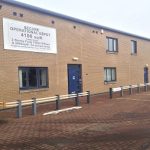 Type***	-	OFFICE BLOCK/ 3 OFFICES/KITCHEN/STORE AND DISABLED       			TOILETLocation	-	Norwood Ind Estate, Whitburn, EH48 8HBSize		-	1045 Sq. ft.,Available	-	1ST August 2022Terms		-	Lease/licence of minimum 3 Month duration,Rent		-	£11,340 p.a. (£218.00 week)Rates	-	New 100% discount under the Small Business Bonus Scheme                                      	For qualifying Tenants there would be no rates to pay for                       	2022/2023 subject to any other properties occupied.Insurance	-	£317.00 per annumServices	-	£187.00 per annumSuitability	-	Recently Charity organisation, but suitable for most uses.Gas/electricwater		-	All the mentioned services are paid to Westport Properties 			due to shared meters with current upstairs tenants. N.B.		-	There is VAT applicable to rent ,insurance, services  